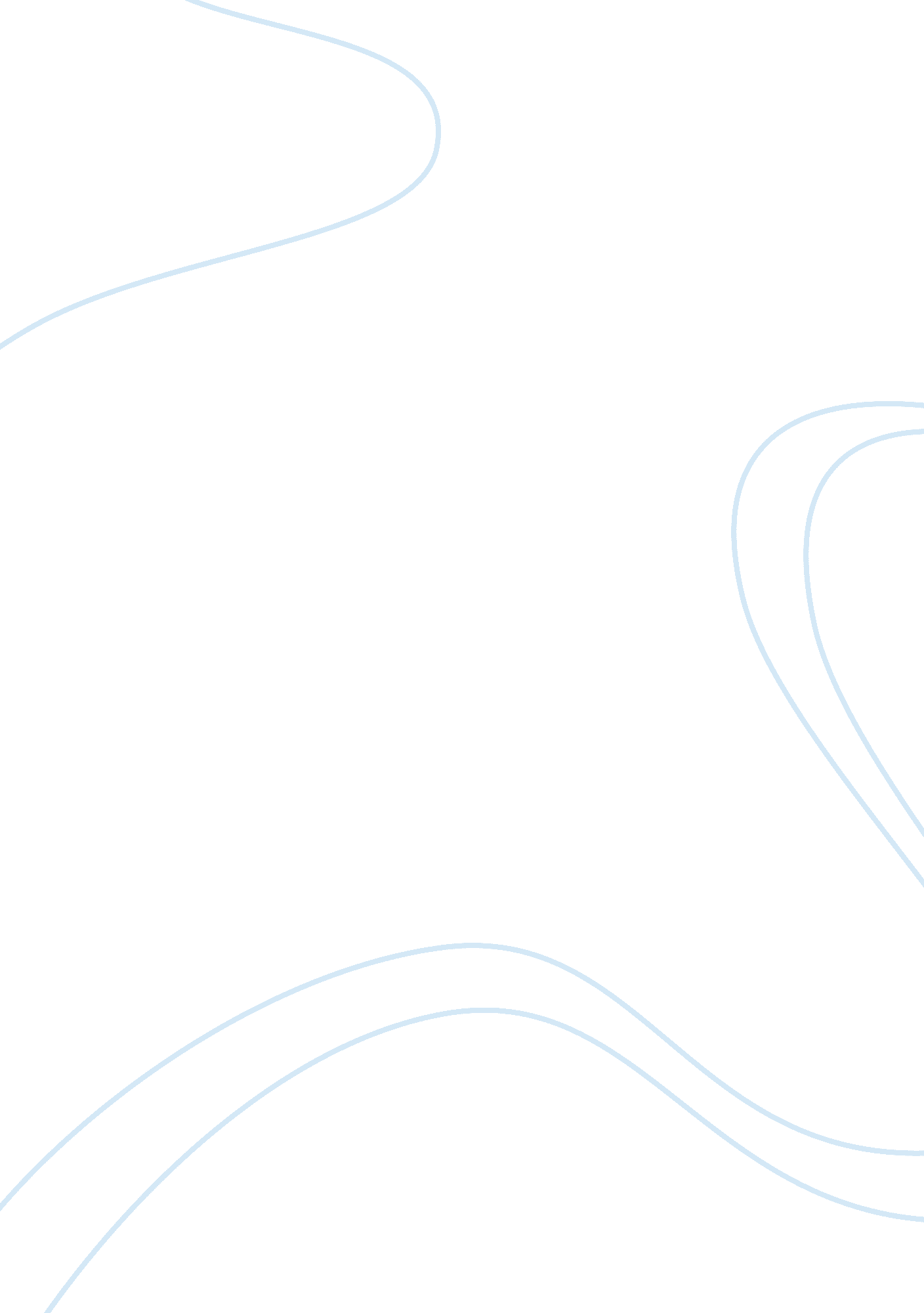 Case of anna oPsychology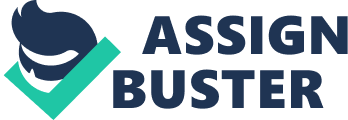 The Case of Anna O. Freud delineated that the unconscious is a healing to recall and relieve emotional outburst that has been created unconscious andto release aligned tension (Barlow & Durand, 2012, p. 15). He has adopted his psychoanalytic theories and treatment methods (Kring, Johnson, Davison, & Neale, 2009) aligned with the notion that sexuality is one of the optimum elements in hysteria (Sulloway, 1992, p. 79). He metamorphosed the term hysteria into conversion as he believed that the latter manifests the so-called “ glove anesthesia” (Diamond, 2012). According to him, the nature of the unconscious people is that they are stored with repressed memories particular to their own (Carducci, 2009, p. 136). He called the connection of the current emotion and the past event an insight (Barlow & Durand, 2012, p. 15). Freud also depicted that it is the unconscious which identifies what the conscious drive and action would be; that there is an authoritarian interconnection between the authentic trauma as cause and the beginning evidence of illness as effects (Palmer, 1997, p. 6). Moreover, Freud and Jung both agreed on that notion, but Jung has supplemented that these people are stored of information passed from previous generations (Carducci, 2009, p. 136). Jung added the notion of complex (Daimon, 2003, p. 39), which is an accumulation of thoughts, feelings, behavior, and memories that core on a certain idea (Jung, 1934, 1960, 1954, 1959, as cited in Carducci, 2009, p. 136). 
Each one of them would have a slight similarity in the treatment of Anna O. knowing that Freud believed that people are stored with certain events particular to their own -- similar to Jung’s notion (Carducci, 2009, p. 136). Anna O. would be seen as someone who had totally changed, but Freud and Jung did not view it as unusual as it was just triggered by the unconscious mind. Anna O. might experience an intervention during her treatment by regular transition of her behavior, but both of the psychologists said it was just the result of her unconscious mind. 
References 
Barlow, D. H., & Durand, V. M. (2012). Abnormal psychology an integrative approach 
(6th ed.). Belmont, USA: Wadsworth, Cengage Learning. 
Carducci, B. J. (2009). The psychology of personality (6th ed.). West Sussex, United 
Kingdom: Wiley-Blackwell. 
Daimon, V. (2003). Cambridge 2001. Einsiedeln, Switzerland: Daimon Verlag. 
Diamond, S. A. (2012). Return of the repressed: Is a mysterious outbreak of mass 
hysteria proving Freud right? Retrieved from 
http://www. psychologytoday. com/blog/evil-deeds/201202/return-the-repressed 
is-mysterious-outbreak-mass-hysteria-proving-freud-right 
Kring, A., Johnson, S., Davison, G. C., & Neale, J. M. (2009). Abnormal psychology 
(11th ed.). Hoboken, NJ: John Wiley & Sons, Inc. 
Palmer, M. (1997). Freud and jung on religion. Great Britain: T. J. International ltd., 
Padstow, Cornwall. 
Sulloway, F. J. (1992). Freud biologist of the mind. USA: First Harvard University 
Press. 